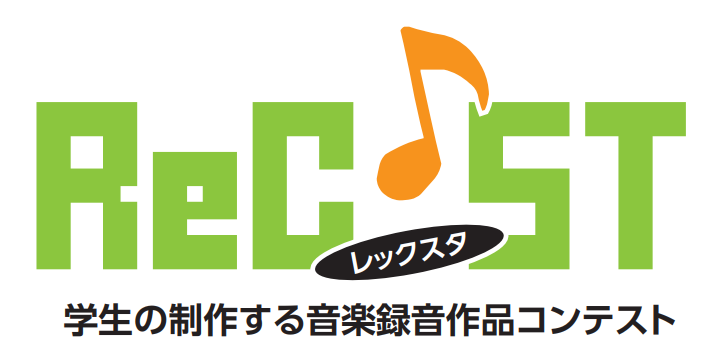 応募申込用紙							2024年　　月　　日　						記入者氏名：	             　　　各項目にご記入ください。□にはチェック（✓）してください。申込情報：制作作品名：代表者氏名/学校・所属団体名：グループ構成員氏名/学校・所属団体名：連絡先：氏名：住所：電話番号：メールアドレス：著作権処理：著作権処理の必要性：	□必要 / □不要必要な許諾の入手先名：許諾入手処理：	□済 / □未処理作品フォーマット　　　　サンプリング周波数：　 　kHz量子化ビット数：　 　bitチャンネル数：　　　  　特記事項（2chステレオ、5.1/5.0ch以外のフォーマットについては、こちらに詳細を記載してくだい）